GENERAL CONDITIONS OF CONTRACT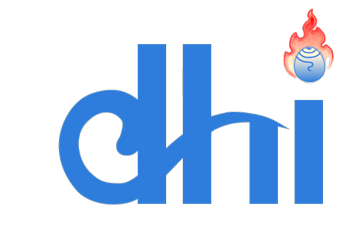 General ProvisionsDefinitionsThe following words and expressions shall have the meaning hereby assigned to them except where the context otherwise requires. Affiliate means business concerns, organisations or individuals that control each other or that are controlled by a common third party. Control may include shared management or ownership; common use of facilities, equipment and resources; or family interests.Employer means the Employer including its legal successors and permitted assigns. The term “Employer” and “Employer” are synonymous.Bid means an offer to execute Works in accordance with the terms and conditions set out in the bidding documents inviting such offers. The term “tender” is synonymous with the term “bid”.Bid Data Sheet (BDS) means the proforma sheet, which contains data and information specific to a particular work.Bidder means an eligible individual, firm, legal entity or joint venture that participates in a competitive bidding process governed by the bidding documents.Bidding Document means the set of documents sold or issued by Employer to potential Bidders in which the specifications, terms and conditions of the proposed procurement are prescribed. The terms “Bidding Documents”, “Tender Documents” and “Bid Documents” are synonymous.Bill of Quantities (BoQ) means summary of the quantities and unit prices of the items of work proposed and agreed under the contract.Contract means formal agreement(s) in writing entered into simultaneously between Employer and the Contractor on mutually agreed terms and conditions including the Contract Documents and amendments thereto pursuant to Notification of Award issued by Employer and accepted by the Contractor and which are in compliance with all the relevant provisions of the Governing Law of the Contract as per GCC 1.4.Contract Document means the documents referred in Contract Agreement.Contract Price means the price payable to the Contractor as specified in the Contract Agreement, subject to such additions and adjustments thereto or deductions therefrom as may be made pursuant to the provisions of the Contract till the completion of the contract, the price so adjusted shall be termed as executed/final Contract Price.Contractor means an individual or legal entity whose Bid to perform the Contract   has been accepted by Employer and is named as such in the Contract Agreement, and includes the legal successors or permitted assigns of the Contractor.Contractor’s Representative means any person nominated by the Contractor and approved by Employer in the manner provided in GCC 3.3.  hereof to perform the duties assigned by the Contractor.Contractor’s Equipment means all plant, facilities, equipment, machinery, tools, apparatus, appliances or things of every kind required for erection, completion and maintenance of works that are to be provided by the Contractor, but does not include plant, equipment, materials or other things intended to form or forming part of the works.Day means calendar day of the Gregorian calendar.Day works are varied work inputs subject to payment on a time basis for the Contractor’s employees and Equipment, in addition to payments for associated Materials and Plant.Defect Liability Period means the period of validity of the warranties given by the Contractor commencing at completion of the Works or a part thereof, if separate completion of the Works for such part has been provided in the Contract, during which the Contractor is responsible for defects with respect to the Works (or the relevant part thereof) as provided in clause 10.3 hereof.The Defects Liability Certificate is the certificate issued by the Employer upon correction of defects by the Contractor.Drawings include calculations and other information provided or approved by the Employer for the execution of the Contract.Effective Date means the date of Notification of Award/ Work Order/Contract Signing and from which the time for completion shall be determined.Foreign Bidder shall mean any Bidder having nationality of any country other than Bhutan.Joint Venture or “JV” means a joint venture, association or consortium of not more than four (4) legal entities that pool their resources and skills to undertake a large or complex Contract in the role as a Contractor, with all legal entities (members in the JV) being legally liable, jointly and severally, through a joint venture agreement between the members of the JV for the execution of the Contract in the event of a member’s withdrawal.Notification of Award (NoA) means the letter or order issued by Employer conveying the acceptance of the Bid of the successful Bidder subject to such terms and conditions as may have been stated therein. Local Transportation shall include loading, unloading, handling of plant, equipment and materials at the port of entry in India/airport in Bhutan; storage at the port/airport, if required, and subsequent transportation from the port of entry/airport upto the Site.Month means calendar month of the Gregorian calendar.Materials are all supplies, including consumables, used by the Contractor for incorporation in the Works.Party means the Employer or the Contractor, as the context requires, and “Parties” means both of them.Project Manager means the person appointed by Employer in the manner provided in Error! Reference source not found. hereof and named as such in the SCC to perform the duties delegated by Employer.Plant is any integral part of the Works that shall have a mechanical, electrical, chemical or biological function.Site is the area defined as such in the SCC.Subcontractor means any person named in the Contract as a subcontractor, or any person appointed by the Contractor as a subcontractor or designer, for a part of the works; and the legal successors in title to each of these persons.Time for Completion means the time within which completion of the Works as a whole (or of a part of the Works where a separate Time for Completion of such part has been prescribed) is to be attained in accordance with the stipulations in the SCC and the relevant provisions of the Contract.Technical Specifications means specifications of the Works incorporated in the bidding documents and forming part of the contract and includes any modification or amendment thereto or any addition thereto or any deduction therefrom, as may be made with the mutual agreement of the Employer and Contractor.Temporary Works means all temporary works of every kind (other than Contractor’s Equipment) required on Site for the execution of the Works.Works shall mean the total work to be executed in accordance with the Contract or part(s) thereof, as the case may be, and shall include all extra or additional, altered or substituted works or temporary/enabling works and urgent works as required for performance of the Contract.A Variation means any change to the Works, which is instructed as a variation under Clause.InterpretationIn the Contract, except where the context requires otherwise: Words indicating one gender shall include all genders;Words indicating the singular also include the plural and words indicating the plural also include the singular;Provisions including the word “agree,” “agreed,” or “agreement” require the agreement to be recorded in writing;“Written” or “in writing” means hand-written, type-written, printed or electronically made, and resulting in a permanent record;“may” means that the party/person referred to has the choice whether to act or not in the matter referred to; and “shall” means that the party/person referred to has an obligation under the Contract to perform the duty referred to."Month" and "Year" and all dates shall be reckoned according to the Gregorian calendar.A “law” shall be construed as a reference to such law including its amendments or reenactments from time to time.A “person” shall be construed as a reference to any person, firm, Employer, corporation, society, trust, government, or agency of a government or any association or partnership (whether or not having separate legal personality) of two or more of the above and a person shall be construed as including a reference to its successors, permitted transferees and permitted assigns in accordance with their respective interests.The words “hereof” or “herein” if and when used in the Contract Documents shall mean a reference to the Contract Documents of this Contract.  IncotermsUnless inconsistent with any provision of the Contract, the meaning of any trade term, when used, and the rights and obligations of Parties thereunder shall be governed by the rules prescribed in the current edition of Incoterms specified in the SCC and published by the International Chamber of Commerce in Paris, France.AmendmentNo amendment or other variation of the Contract shall be effective unless it is in writing, is dated, expressly refers to the Contract, and is signed by duly authorized representatives of Employer and the Contractor.Non-waiverSubject to (b) below, no relaxation, forbearance, delay or indulgence by either party in enforcing any of the terms and conditions of the Contract or the granting of time by either party to the other shall prejudice, affect or restrict the rights of that Party under the Contract, nor shall any waiver by either Party of any breach of Contract operate as waiver of any subsequent or continuing breach of Contract;Any waiver of a party’s rights, powers or remedies under the Contract must be in writing, dated and signed by an authorized representative of the party granting such waiver, and must specify the right and the extent to which it is being waived.SeverabilityIf any provision or condition of the Contract is prohibited or rendered invalid or unenforceable, such prohibition, invalidity or unenforceability shall not affect the validity or enforceability of any other provisions and conditions of the Contract.Entire AgreementThe Contract constitutes the entire agreement between Employer and the Contractor, with respect to the subject matter of Contract, and supersedes all communications, negotiations and agreements (whether written or oral) of the Parties with respect thereto made prior to the date of Contract.NoticesNotices shall be deemed to include any approvals, consents, instructions, orders, determinations and certificates to be given under the Contract. Unless otherwise stated in the Contract, all notices to be given under the Contract shall be in writing, and shall be sent by personal delivery, or courier, or post, or electronic mail, writing to the address specified in the SCC.Any notice sent by post or courier shall be deemed (in the absence of evidence of earlier receipt) to have been delivered ten (10) days after dispatch. In proving the fact of dispatch, it shall be sufficient to show that the envelope containing such notice was properly addressed, stamped and conveyed to the postal authorities or courier service for transmission by airmail or special courier.Any notice delivered personally or electronic mail shall be deemed to have been delivered on date of its dispatch. Either Party may change its address at which notices are to be received and/or sent by giving ten (10) days’ notice to other Party in writing. Governing Law and LanguageThe Contract shall be governed by and interpreted in accordance with the laws of the Kingdom of Bhutan. The Contractor shall, in all matters arising in the performance of the Contract, comply in all respects, give all notices and pay all fees required by the provisions of any statute, ordinance or other law or any regulation or by-law of any duly constituted authority of the Kingdom of Bhutan.The Contractor shall indemnify and hold Employer harmless from and against any and all liabilities, damages, claims, fines, penalties and expenses of whatever nature arising or resulting from the violation of such laws by the Contractor or its personnel including its Sub-Contractors and their employees.The Contract, as well as all correspondence and documents relating to the Contract exchanged by the Contractor and Employer, shall be written in English. Supporting documents and printed literature that are part of the Contract may be in another language provided they are accompanied by an accurate translation of the relevant passages in English, in which case, for purposes of interpretation of the Contract, the translation shall govern.The Contractor shall bear all costs of translation to the governing language and all risks of the accuracy of such translation, for documents provided by the Contractor.AssignmentThe Contractor shall not, without the express prior written consent of Employer, assign to any third party the Contract or any part thereof, or any right, benefit, obligation or interest therein or there under, except that the Contractor shall be entitled to:Assign either absolutely or by way of charge any monies due and payable to it or that may become due and payable to it under the Contract in favor of its bankers; Assign to the insurers (in cases where the insurers have discharged the Contractor’s loss or liability) of the Contractor’s right to obtain relief from any other liable party.Fraud and CorruptionIf Employer determines that the Contractor and/or any of its personnel, or its agents, or its subcontractors, and/or their employees has engaged in corrupt, fraudulent, collusive coercive, or obstructive practices, in competing for or in executing the Contract, then Employer may, after giving fourteen (14) days’ notice to the Contractor, terminate the Contract and expel him from the site, and the provisions of above clause shall apply as if such expulsion had been made under .For the purposes of this sub-clause,“Corrupt practice” is the offering, giving, receiving or soliciting, directly or indirectly, of anything of value to influence improperly the actions of another party;“Fraudulent practice” is any act or omission, including a misrepresentation, that knowingly or recklessly misleads, or attempts to mislead, a party to obtain a financial or other benefit or to avoid an obligation;“Collusive practice” is an arrangement between two or more parties designed to achieve an improper purpose, including to influence improperly the actions of another party;“Coercive practice” is impairing or harming, or threatening to impair or harm, directly or indirectly, any party or the property of the party to influence improperly the actions of a party;“Obstructive practice” isDeliberately destroying, falsifying, altering or concealing of evidence material during an investigation or making false statements to investigators in order to materially impede any investigation into allegations of a corrupt, fraudulent, coercive or collusive practice; and/or threatening, harassing or intimidating any party to prevent it from disclosing its knowledge of matters relevant to the investigation or from pursuing the investigation, orActs intended materially to impede the exercise of the inspection rights of Employer or any organization or person appointed by EmployerJoint VentureIf the Contractor is a joint venture, all such parties shall be jointly and severally bound to Employer for the fulfilment of the obligations under the Contract and shall designate one of such firms/parties to act as a leader with authority to bind the joint venture. The composition or the constitution of the joint venture shall not be altered without the prior consent of EmployerThe EmployerAccess to SiteEmployer shall give access to and possession of all parts of the Site including special and/or temporary rights-of-way to the Contractor, free from all encumbrances. Employer reserves the right to hand over the Site in parts progressively to the Contractor. The Contractor shall be required to take possession of the Site without any undue delay and commence the Works on the released fronts in parts without any reservation whatsoever. The Contractor shall allow the Project Manager and any person authorized by the Employer access to the Site and to any place where work in connection with the Contract is being carried out or is intended to be carried out.Employer RepresentativeProject ManagerIf the Project Manager is not named in the Contract, then within fourteen (14) days of the Effective Date, Employer shall appoint and notify the Contractor in writing of the name of the Project Manager. Employer may from time to time appoint some other person as the Project Manager in place of the person previously so appointed, and shall give a notice of the name of such other person to the Contractor without delay. Employer shall take reasonable care to see that no such appointment is made at such a time or in such a manner as to impede the progress of Works. The Project Manager shall represent and act for Employer at all times during the currency of the Contract and carry out duties and responsibilities specified in the Contract. All notices, instructions, orders, certificates, approvals and all other communications under the Contract shall be given by the Project Manager, except as herein otherwise provided.The Project Manager’s representative shall be appointed by and be responsible to the Project Manager and shall carry out such duties and exercise such authority as may be delegated to him by the Project Manager under  Project Manager’s representative shall have no authority to relieve the Contractor of any of his duties or obligations under the Contract except as expressly provided hereunder or elsewhere in the Contract, nor to order any work involving delay or any extra payment by Employer, nor to make any variation in the Works.The Project Manager may, from time to time delegate to the Project Manager’s representative any of the powers and authorities vested in the Project Manager and he may at any time revoke such delegation. Any communication issued by the Project Manager’s representative to the Contractor in accordance with such delegation shall have the same effect as though it had been issued by the Project Manager, provided that:Any failure on the part of the Project Manager’s representative to disapprove any work or materials shall not prejudice the authority of the Project Manager thereafter to disapprove such work or materials and to give instructions for the removal or for the rectification thereof;If the Contractor questions any communication of the Project Manager’s representative, he may refer the matter to the Project Manager who shall confirm, reverse or vary the contents of such communication.The Project Manager or his representative may appoint any number of persons to assist the Project Manager’s representative in carrying out his duties. Such assistants shall have no authority to issue any instructions to the Contractor save in so far as such instructions may be necessary to enable them to carry out their duties and to secure their acceptance of materials, plant, equipment and machinery or workmanship as being in accordance with the Contract, and any instructions given by any of them for those purposes shall be deemed to have been given by the Project Manager’s representative.Employer’s ResponsibilitiesEmployer shall ensure the accuracy of all information and/or data to be supplied by Employer, except when otherwise expressly stated in the Contract.Employer shall be responsible for acquiring and providing legal and physical possession of the site and access thereto, and for providing possession of and access to all other areas reasonably required for the proper execution of the Contract, including all requisite rights of way.If requested by the Contractor, Employer shall try its best to assist the Contractor in obtaining in a timely and expeditious manner all permits, approvals and/or licenses necessary for the execution of the Contract from all government authorities or public service undertakings that such authorities or undertakings require the Contractor or subcontractors or the personnel of the Contractor or subcontractors, as the case may be.If so specified in the SCC, the Employer shall provide qualified personnel; shall supply and make available all raw materials, utilities, lubricants, chemicals, catalysts, other materials and facilities and shall perform work and services of whatsoever nature to enable the Contractor to complete the Works at or before the time specified in the program furnished by the Contractor under 3.14 hereof and in the manner thereupon specified or as otherwise agreed upon by Employer and the Contractor.The ContractorResponsibility of the ContractorThe Contractor shall design, execute and complete the works in accordance with the Contract and with the Project Manager’s instructions, and shall remedy any defects in the works.The Contractor shall provide all documents specified in the Contract, and all Contractor’s personnel, goods, consumables and other things and services, whether of a temporary or permanent nature, required in and for the design, execution, and completion of Works and remedying of defects.The Contractor shall be responsible for the adequacy, stability, and safety of all site operations and of all methods of construction. The Contractor (i) shall be responsible for all Contractor’s documents, temporary works and such design of each item of Works, equipment or materials as is required for the item to be in accordance with the contract and (ii) shall not otherwise be responsible for the design or specification of the permanent works.The Contractor shall, whenever required by the Project Manager, submit details of the arrangements and methods which the Contractor purposes to adopt for the execution of the works. No significant alteration to these arrangements and methods shall be made without this having previously being notified to the Project Manager.If the Contract specifies that the Contractor shall design any part of the permanent works, then unless otherwise stated:The Contractor shall submit to the Project Manager the Contractor’s documents for this part in accordance with the procedures specified in the Contract;The Contractor’s documents, in this regard, shall be in accordance with the specification and drawings, shall be written in the language for communications defined in Error! Reference source not found.1.4, and shall include additional information required by the Project Manager to add to the drawings for co-ordination of each party’s designs;The Contractor shall be responsible for this part and it shall, when the works are completed, be fit for such purposes for which the part is intended as are specified in the Contract; andPrior to the commencement of the tests on completion, the Contractor shall submit to the Project Manager the “ as- built” documents and operation and maintenance manuals in accordance with the specification and in sufficient detail for the Project Manager to operate, maintain, dismantle, reassemble, adjust and repair this part of the Works. Such part shall not be considered to be completed for the purpose of taking-over under Error! Reference source not found.9.2 until these documents and manuals have been submitted to the Project Manager.Within 14 days of possession of site, the Contractor shall erect an information board as specified in SCC and construct a permanent board towards the completion of Project.Performance SecurityThe Contractor shall, within thirty (30) days of the Notification of Award, provide a performance security equivalent to ten percent (10%) of the Contract Price valid until as specified in SCC. However, in case of delay in completion of the Contract, the validity of the contract performance security shall be extended by the Contractor for such period of delay. Employer shall encash the performance security to avoid it becoming invalid in case of failure by Contractor to extend the validity before 7 days of expiry.For Contracts not deducting retention money if specified in SCC, the Contractor shall extend the validity of the performance security until 30 days beyond defect liability period (DLP) before the release of final bill payment. In case of failure to extend, Employer shall withhold from final payment equivalent to 10% of the executed Contract price or the total final payment, in lieu of retention money. If the executed Contract price exceeds the Contract price, then retention money equivalent to 10% of the exceeded amount in addition to the performance security already submitted shall be deducted from the running bills and retained until 30 days beyond DLP.The performance security shall be denominated in the currency or currencies of the Contract or in a freely convertible currency acceptable to Employer and shall be in the form specified in SCC, issued/enforceable by any financial institution. The performance security shall be discharged and returned to the Contractor with in thirty (30) days after the issuance of Work completion certificate/no defects liability certificate, whichever is applicable.  The proceeds from the Performance Security shall be payable to Employer as compensation for any loss resulting from the Contractor’s failure to complete its obligations under the Contract.Contractor’s Representative and Construction ManagerIf the Contractor’s Representative is not named in the Contract, then within fourteen (14) days of the Effective Date, the Contractor shall appoint his representative and shall request Employer in writing to approve the person so appointed. If Employer makes no objection to the appointment within fourteen (14) days, the Contractor’s Representative shall be deemed to have been approved.  If Employer objects to the appointment within fourteen (14) days giving the reason thereof, then the Contractor shall appoint a replacement within fourteen (14) days of such objection, and the foregoing provisions of this clause  shall apply thereto.The Contractor’s Representative shall represent and act for the Contractor at all times during the currency of the Contract and shall give to the Project Manager all the Contractor’s notices, instructions, information and all other communications under the Contract.All notices, instructions, information and all other communications given by Employer or the Project Manager to the Contractor under the Contract shall be given to the Contractor’s Representative or, in its absence, its deputy, except as herein otherwise provided.The Contractor shall not revoke the appointment of the Contractor’s Representative without Employer’s prior written consent, which shall not be unreasonably withheld.  If Employer consents thereto, an equivalently qualified, experienced and competent replacement shall be appointed in pursuant to the procedure set out in  3.3.1.The Contractor’s Representative may, subject to the approval of Employer (which shall not be unreasonably withheld), at any time delegate to any person any of the powers, functions and authorities vested in him or her. Any such delegation may also be revoked at any time subject to the approval of Employer.  Any such delegation or revocation shall be subject to a prior notice signed by the Contractor’s Representative, and shall specify the powers, functions and authorities thereby delegated or revoked. No such delegation or revocation shall take effect unless and until a copy thereof has been delivered to Employer and the Project Manager.Any act or exercise by any person of powers, functions and authorities so delegated to him or her in accordance with this clause 3.3.5 shall be deemed to be an act or exercise by the Contractor’s Representative.From the commencement of Works at the Site until operational acceptance, the Contractor’s Representative shall appoint a suitable person as the construction manager (hereinafter referred to as “the Construction Manager”). The Construction Manager shall supervise all work done at the Site by the Contractor and shall be present at the Site throughout normal working hours except when on leave, sick or absent for reasons connected with the proper performance of the Contract. Whenever the Construction Manager is absent from the Site, an equivalently qualified, experienced and competent person shall be appointed to act as his or her deputy.Employer may by notice to the Contractor object to any representative or person employed by the Contractor in the execution of the Contract who, in the reasonable opinion of Employer, may behave inappropriately, may be incompetent or negligent, or may commit a serious breach of the Site regulations provided under clause 3.8. Employer shall provide evidence of the same, whereupon the Contractor shall remove such person from the Site.If any representative or person employed by the Contractor is removed in accordance with 3.3.8, the Contractor shall, where required, promptly appoint a replacement.If any dispute of any kind whatsoever arises between Employer and the Contractor in connection with or arising out of the Contract, including without prejudice to the generality of the foregoing, any question regarding its existence, validity or termination, or the execution of the works – whether during the progress of the works or after their completion and whether before or after the termination, abandonment or breach of the Contract – the parties shall seek to resolve any such dispute or difference by mutual consultation. Opportunities for other ContractorsThe Contractor shall, upon written request from Employer or the Project Manager, provide a reasonable opportunity to other Contractors employed by Employer to carry out the work at or near the Site. If the Contractor so requires, Employer shall facilitate the Contractor to make use of the facilities created by other Contractors in and around the site, for the purpose of execution of the Contract. In the process of and as a result of using such facilities, if any damage is caused to the Works, the Contractor shall be responsible to make good such damage at his own cost.If the Contractor, upon written request from Employer or the Project Manager, makes available to other Contractors any roads or access ways, (the maintenance for which the Contractor is responsible), permits the use by such other Contractors of the Contractor’s Equipment, or provides any other service of whatsoever nature to such other Contractors, Employer shall fully compensate the Contractor for any loss or damage caused or occasioned by such other Contractors in respect of any such use or service, and shall pay to the Contractor a reasonable remuneration for the use of such equipment or  the provision of such services.The Contractor shall also arrange to perform its work so as to minimize, to the extent possible, interference with the work of other Contractors. The Project Manager shall determine the resolution of any difference or conflict that may arise between the Contractor and other Contractors and the workers of Employer with regard to their work.The Contractor shall notify the Project Manager promptly of any defects in the other Contractors’ work that come to its notice, and that could affect the Contractor’s work. The Project Manager shall determine the corrective measures, if any, required to rectify the situation after inspection of the Works. Decisions made by the Project Manager shall be binding on the Contractor.Emergency WorkIf, for reason of an emergency arising during the execution of the Contract, any protective or remedial work is necessary as a matter of urgency to prevent damage to the Works, the Contractor shall immediately carry out such work.If the Contractor is unable or unwilling to do such work immediately, Employer may do or cause such work to be done, as it may determine it necessary in order to prevent damage to the Works. In such event Employer shall, as soon as practicable after the occurrence of any such emergency, notify the Contractor in writing of such emergency, the work done and the reasons thereof.  If the work done or caused to be done by Employer is work that the Contractor was liable to do at its own expense under the Contract, the reasonable costs incurred by Employer in connection therewith shall be paid by the Contractor to Employer. Progress Review Meetings The Contractor shall attend all periodic progress review meetings organized by the Project Manager or his authorized representative. The deliberations in the meetings shall inter-alia include the scheduled program, progress of work achieved (including details of manpower, tools and plants deployed by the Contractor vis-a-vis agreed work schedule), inputs to be provided by Employer, delays, if any and recovery programme, specific hindrances to the Works and work instructions by the Project Manager. The minutes of such meetings shall be prepared by the Project Manager. These minutes shall be jointly signed by the Project Manager or his authorized representative and the Contractor and one copy of the signed minutes shall be handed over to the Contractor.Protection of the EnvironmentThe Contractor shall take all reasonable steps to protect the environment on and off the Site and to avoid damage or nuisance to persons or to property of the public or others resulting from pollution, noise or other causes arising as a consequence of his methods of operation, and shall preserve and protect all existing vegetation and trees on or adjacent to the Site which do not unreasonably interfere with the execution of the Works. The Contractor shall be held responsible for all unauthorised cutting of and damage to trees, by careless operation of his plant, equipment or materials and stockpiling of materials etc. and Employer shall have no responsibility on this account.Site Regulations and SafetyEmployer and the Contractor shall establish Site regulations setting out the rules to be observed in the execution of the Contract at the Site and shall comply therewith. The Contractor shall draft site regulations and submit a copy to the Project Manager, Employer for his approval, which approval shall not be unreasonably withheld. Notwithstanding the approval of the Project Manager, the Contractor shall be responsible for the adequacy, stability and safety of all Site operations and methods of execution of the Contract.Such Site regulations shall include, but shall not be limited to, rules in respect of security, safety of the Works, gate control, sanitation, medical care, and fire prevention.Site ClearanceSite Clearance in course of performance: In the course of carrying out the Contract, the Contractor shall keep the Site reasonably free from all unnecessary obstruction, store or remove any surplus materials, clear away any wreckage, rubbish or temporary works from the Site, and remove any Contractor’s Equipment no longer required for execution of the Contract.Clearance of Site after completion: After completion of all parts of the Works, the Contractor shall clear away and remove all wreckage, rubbish and debris of any kind from the Site, and shall leave the Site and Works clean and safe to the satisfaction of the Project Manager, without which the final bill shall be withheld. Watching and LightingThe Contractor shall provide and maintain at its own expense all lighting, fencing, and watching when and where necessary for the proper execution and the protection of the Works, or for the safety of the owners and occupiers of adjacent property and for the safety of the public.ExplosivesPermission for the use of explosives shall be obtained from the Project Manager or from any appropriate authority as directed by the Project Manager and all explosive materials shall be used only under close supervision. It shall be the responsibility of the Contractor to seek and obtain any necessary permits, and to ensure that the requirements of the authorities are complied with, in all respects. Failure to do so may result in the Project Manager withdrawing permission to use explosives. The indemnification provided for shall include indemnification against all claims in respect of any incident arising from the use of explosives.Temporary UtilitiesThe Contractor, except as stated in SCC, be responsible for the provision of all temporary utilities, including electricity, gas, telecommunication, drinking water, construction water and any other services the Contractor may require for the execution of the Works.Working hoursUnless otherwise provided in the Contract, no work shall be carried out during the night and on public holidays of the Kingdom of Bhutan without prior written consent of Employer, except where work is necessary to ensure the safety of the Works, for the protection of life, or to prevent loss or damage to property. Where work is needed to be carried out during public holidays, the Contractor shall immediately advise the Project Manager and seek his advice and consent. However, the provisions of this clause shall not apply to any work, which is customarily carried out in multiple shifts. Notwithstanding the above provisions, female labour shall not be employed in night shifts.Notwithstanding  or 5.2, if and when the Contractor considers it necessary to carry out work at night or on public holidays so as to meet the Time for Completion and requests the Employer’s consent thereto, Employer shall not unreasonably withhold such consent.Program of PerformanceWithin twenty-eight (28) days of the Effective Date, the Contractor shall prepare and submit in soft copies to the Project Manager for his approval a detailed program of performance of the Contract, made in the form of PERT network (prepared in the software as may be directed by Employer) and showing the sequence in which it proposes to design, execute and complete the Works as well as the date(s) by which the Contractor reasonably requires that Employer shall have fulfilled its obligations under the Contract so as to enable the Contractor to execute the Contract in accordance with the program and to achieve completion of the Works in accordance with the Contract. The Contractor shall update and revise the program as and when appropriate or when required by the Project Manager, but without modification in the Time for Completion given in the SCC and any extension granted in accordance with clause 8.3, and shall submit all such revisions to the Project Manager for his approval.Progress of PerformanceIf at any time the Contractor’s actual progress falls behind the program referred to in 3.14.1, or it becomes apparent that it shall so fall behind, the Contractor shall, at the request of Employer or the Project Manager, prepare and submit to the Project Manager a revised program, taking into account the prevailing circumstances, and shall notify the Project Manager of the steps being taken to expedite progress so as to attain completion of the Works within the Time for Completion and any extension thereof entitled under the clauses, or any extended period as may otherwise be agreed upon between Employer and the Contractor.SubcontractingThe Contractor shall not sub Contract any part of the Contract or any part of the scope of work under the Contract, without explicit and written approval of Employer.  Where sub-Contracting is allowed and approved, the Contractor shall prepare a list of subcontractors with the approval of Employer. The Contractor may propose any addition to or deletion from any such list.  The Contractor shall submit any such list or any modification thereto to Employer for its approval in sufficient time so as not to impede the progress of Works. Such approval by Employer for any of the subcontractors shall not relieve the Contractor from any of its obligations, duties or responsibilities under the Contract.The Contractor shall be responsible fully for the acts, defaults and negligence of his sub-Contractors, their agents, servants, and workmen as if such acts, defaults, and negligence is of the Contractor. The Contractor shall be under obligation to furnish the un-priced copies of the Contracts awarded to the sub-Contractors at the request of Employer.Contractor’s Staff/Labour and EquipmentKey PersonnelThe Contractor shall employ the key personnel named in the Schedule of Key Personnel, as referred to in the SCC, to carry out the functions stated in the Schedule or other personnel approved by the Project Manager. The Project Manager shall approve any proposed replacement of key personnel only if their relevant qualifications and abilities are substantially equal to or better than those of the personnel listed in the Schedule. If the Contractor fails to deploy the personnel as committed in the Biding Document, the employer shall stop the work if the quality of work is going to suffer or otherwise deduct the salaries of such personnel at a rate stipulated in the SCC per month per personnel for every month of absence of such personnel from the site. Such deductions shall continue till such time that the Contractor deploys the key personnel acceptable to the employer. If the Contractor fails to deploy such key personnel within one to four months, the deductions may be discontinued and the Contractor’s failure to deploy such personnel shall be treated as a fundamental breach of Contract. This shall also apply to the commitment of employment to Bhutanese. LabourThe Contractor shall provide and employ on the Site in the execution of the Works such skilled, semi-skilled and unskilled labour as is necessary for the proper and timely execution of the Contract. The Contractor is encouraged to use local labour that has the necessary skills.Unless otherwise provided in the Contract, the Contractor shall be responsible for the recruitment, transportation, accommodation, medical care and catering of all labour, local or expatriate, required for the execution of the Contract and for all payments in connection therewith.The Contractor shall be responsible, at his own cost, for obtaining all necessary permit(s) and/or visa(s) from the appropriate authorities for the entry of all labour and personnel to be employed on the Site into the Kingdom of Bhutan. The Contractor shall submit to Employer for its approval details and bio-data of all expatriate personnel, which he proposes to engage for the performance of Works under the Contract, at least sixty (60) days prior to their departure for Bhutan. Such data for each personnel shall contain, among other details, his name, present address, his assignment and responsibility in connection with the Works, and a short resume of his qualifications, experience etc. in relation to the works to be performed by him. Any expatriate personnel deployed for the Works at Site, if found unsuitable or unacceptable later on to RGoB/ Employer, shall within a reasonable time, be repatriated by the Contractor, who shall make alternative arrangements for providing a suitable replacement.The Contractor shall at its own expense provide the means of repatriation to all of its and its subcontractor’s personnel employed on the Contract at the Site to their various home countries. It shall also provide suitable temporary maintenance of all such persons from the cessation of their employment on the Contract to the date programmed for their departure. In the event that the Contractor defaults in providing such means of transportation and temporary maintenance, Employer may provide the same to such personnel and recover the cost of doing so from the Contractor.No person brought to Bhutan for the completion of Works shall be repatriated without the consent of the Project Manager on a written request from the Contractor for such repatriation giving reasons thereof. The Project Manager may give permission for such repatriation provided it is satisfied that the progress of Works shall not suffer due to such repatriation/replacement.The Contractor shall at all times during the progress of the Contract use its best endeavours to prevent any unlawful, riotous or disorderly conduct or behaviour by or amongst its employees and the labour of its subcontractors for the preservation of peace and protection of persons and property at the Site and its surroundings.In dealing with the labourers and workers engaged at the Works by him or his sub-Contractors, the Contractor shall pay due regards to all recognized festivals, holidays, and traditions and cultures of the labourers. The Contractor shall also comply with all local laws and regulations pertaining to labour and expatriate personnel issued by Ministry of Home and Cultural Affairs, RGOB. The Contractor shall indemnify Employer in respect of all claims that may be made against Employer for non-compliance thereof by the Contractor. In case of non-compliance by the Contractor, the Project Manager may take such actions as may be necessary for compliance of the various labour laws and recover the costs thereof from the Contractor.The Contractor shall, deliver to the Project Manager or to the Project Manager’s representative, a report in such form and at such intervals as the Project Manager may prescribe, regarding the number and names of supervisory staff and different categories of labour engaged by the Contractor. Contractor’s EquipmentAll the equipment brought by the Contractor onto the Site shall be deemed to be intended to be used exclusively for the execution of the Contract. The Contractor shall not remove the same from the Site without the Project Manager’s consent stating that the equipment is no longer required for the execution of the Contract.The Contractor shall deploy construction equipment as per agreed schedule. Provided further that in case of slow rate of progress of Works, the Contractor should supplement the agreed schedule of Contractor’s Equipment with additional construction equipment so as to ensure completion of Works within Time for Completion at no extra cost to Employer.If the Contractor does not make available at site the equipment committed for the Contract, the hiring charges of such equipment shall be deducted at a rate stipulated in the SCC per month for every month of absence for a period up to four months after which the deductions shall be discontinued and the Contractor’s failure to produce such equipment at site shall be treated as a fundamental breach of Contract.Unless otherwise specified in the Contract, upon completion of the Works, the Contractor shall remove from the Site all Contractor’s Equipment brought by the Contractor onto the Site and any surplus materials remaining thereon.Employer may, if requested, use its best endeavours to assist the Contractor in obtaining any government permission required by the Contractor for the export of the Contractor’s Equipment imported by the Contractor for use in the execution of the Contract that is no longer required for the execution of the Contract.Plant, Material and WorkmanshipMethodology of Construction & Equipment mobilizationMethodology of construction and the work plan adopted by Contractor shall match the construction methodology/requirements specified in the Technical Specifications. The suggested minimum plant & equipment and machinery to be deployed by the Contractor for the execution of Works shall be as given in Technical Specifications. The Contractor shall arrange at his own expense all tools, plant and equipment required for execution of the Works.Test and InspectionThe Contractor shall at its own expense carry out at the place of manufacture and/or on the Site all such tests and/or inspections of the plant, materials and any part of the Works as specified in the Contract.Employer and the Project Manager or their designated representatives shall be entitled to attend the aforesaid test and/or inspection, provided that Employer shall bear all costs and expenses incurred in connection with such attendance including, but not limited to, all travelling and boarding & lodging expenses.Whenever the Contractor is ready to carry out any such test and/or inspection, the Contractor shall give a reasonable advance notice of such test and/or inspection and of the place and time thereof to the Project Manager. The Contractor shall obtain from any relevant third party or manufacturer any necessary permission or consent to enable Employer and the Project Manager (or their designated representatives) to attend the test and/or inspection.The Contractor shall provide the Project Manager with a certified report of the results of any such test and/or inspection.If Employer or Project Manager (or their designated representatives) fails to attend the test and/or inspection, or if it is agreed between the Parties that such persons shall not do so, then the Contractor may proceed with the test and/or inspection in the absence of such persons, and may provide the Project Manager with a certified report of the results thereof.The Project Manager may require the Contractor to carry out any test and/or inspection not required by the Contract, provided that the Contractor’s reasonable costs and expenses incurred in the carrying out of such test and/or inspection shall be added to the Contract Price. Further, if such test and/or inspection impede the progress of Works and/or the Contractor’s performance of its core obligations under the Contract, due allowance shall be made in respect of the Time for Completion and the other obligations so affected.If any part of the Works fails to pass any test and/or inspection, the Contractor shall either rectify or replace such part of the Works and shall repeat the test and/or inspection upon giving a notice in accordance with clause 6.2.3.If any dispute or difference of opinion shall arise between the Parties in connection with or arising out of the test and/or inspection of any part of the Works that cannot be settled between the Parties within a reasonable period of time, it may be referred to the Adjudicator for determination in accordance with .The Contractor agrees that neither the execution of a test and/or inspection of plant, equipment or any part of the Works, nor the attendance by Employer or the Project Manager, nor the issue of any test certificate pursuant to , shall release the Contractor from any other responsibilities under the Contract.No part of the Works or foundations shall be covered up on the Site without the Contractor carrying out any test and/or inspection required under the Contract. The Contractor shall give a reasonable notice to the Project Manager whenever any such part of the Works or foundations is ready or about to be ready for test and/or inspection; such test and/or inspection and notice thereof shall be subject to the requirements of the Contract. The Project Manager shall then without unreasonable delay carry out the test/inspection or measurement.  The Contractor shall uncover any part of the Works, or shall make openings in or through the same as the Project Manager may from time to time require at the Site, and shall reinstate and make good such part or parts.If any part of the Works have been covered up at the Site after compliance with the requirement of 6.2.10 and are found to be executed in accordance with the Contract, the expenses of uncovering, making openings in or through, reinstating, and making good the same shall be borne by Employer, and the Time for Completion shall be reasonably adjusted to the extent that the Contractor has thereby been delayed or impeded in the performance of any of its obligations under the Contract.Work ExecutionBenchmarkThe Contractor shall be responsible for the true and proper setting-out of the Works in relation to bench marks, reference marks and lines provided to it in writing by or on behalf of Employer.If, at any time during the progress of Works, any error shall appear in the position, level or alignment of the Works, the Contractor shall forthwith notify the Project Manager of such error and, at its own expense, immediately rectify such error to the reasonable satisfaction of the Project Manager. If such error is based on incorrect data provided in writing by or on behalf of Employer, the expense of rectifying the same shall be borne by Employer. The checking of any benchmark by the Project Manager shall not relieve the Contractor of his responsibility. Contractor’s SupervisionThe Contractor shall give or provide all necessary superintendence during the execution of Works, and the Construction Manager or its deputy shall be on the Site to provide full-time superintendence of the execution as long as the Project Manager may consider necessary for the proper fulfilment of the Contractual obligations. The Contractor shall provide and employ only technical personnel who are skilled and experienced in their respective callings and supervisory staff who are competent to adequately supervise the work at hand.Quality Assurance ProgramSampling, testing and quality assurance requirements shall be as per the details given in Technical Specifications. All costs associated with testing of materials required as per Technical Specifications shall be deemed to be included in the rates/prices in the Bill of Quantities.Progress ReportThe Contractor shall monitor progress of all the activities specified in the program referred to in 3.14.1 above, and supply a progress report to the Project Manager every month.The progress report shall be in a form acceptable to the Project Manager and shall include, among other details: (a) percentage completion achieved vis-à-vis planned activities; and (b) where any activity is behind schedule providing reasons and likely consequences and stating the corrective action being taken. The progress report shall be supported by photographs and other written material as the Project Manager may direct.Materials obtained from excavationMaterials of any kind obtained from excavation on the Site shall remain the property of Employer and shall be disposed of as the Project Manager may direct.All fossils, coins, articles of value or antiquity, structures and other remains or things of geological or archaeological interest discovered on the Site shall be the absolute property of Employer and the Contractor shall take reasonable precautions to prevent his workmen or any other person from removing or damaging any such article or thing. Upon discovery and before removal of such items or structures, the Contractor shall immediately inform the Project Manager and shall dispose the same as per the direction of the Project Manager and at the cost of Employer.Commencement, Delays and SuspensionTime for commencement and completionThe Works must be taken up and completed in all respects within the specified time of completion as mentioned in the SCC and the NoA.Before the actual commencement of works, the Contractor shall submit an execution schedule of work clearly showing the materials, men and equipment to be mobilized by him to execute the works. The schedule should contain the planned monthly progress of the works for the approval of the Project Manager who shall have the authority to make additions, alternations and substitutions to such schedule in consultation with the Contractor.Manner of ExecutionThe Contractor shall carry out all aspects of the Works in the manner (if any) specified in the Contract:In a proper workmanlike and careful manner with a high sense of aesthetics and in accordance with recognized good practice; and With properly equipped facilities and using non-hazardous materials, except as otherwise specified in the Contract.Within thirty (30) days of the Effective Date, the Contractor shall prepare and submit in soft copies to the Project Manager for his approval a detailed construction schedule showing the sequence and interdependence of activities and work breakdown structure covering all the activities to meet milestone schedules for complete performance of work, starting from the commencement date to completion within the Time for Completion. The detailed construction schedule shall include time scaled network diagrams and Gantt charts, based on calendar days. It shall be constructed to show the order in which the Contractor proposes to carry out the work and availability/requirement and use of manpower, materials and construction equipment. The Contractor shall utilize the detailed construction schedule in planning, scheduling, monitoring, coordinating and performing the Works under the Contract (including activities of subcontractors, plant vendors, material suppliers, etc.). The program so submitted by the Contractor shall be in accordance with the Contract.The Project Manager and Contractor shall meet within seven (7) days of submittal of the detailed construction schedule to review and make any necessary adjustments or revisions. The Contractor shall submit the revised schedule within seven (7) days of re-submission. The process of finalizing the detailed construction schedule shall be completed within sixty (60) days from the date of issue of Notification of Award. The detailed construction schedule, once approved by Employer, shall become the baseline record schedule. The baseline detailed construction schedule shall be used for all monitoring and evaluation of Contractor’s performance.The Contractor shall update and revise the schedule as and when appropriate or when required by the Project Manager, but without modification in the Time for Completion and any extension granted and shall submit all such revisions to the Project Manager for his approval.If at any time the Contractor’s actual progress falls behind the program, or it becomes apparent that it shall so fall behind, the Contractor shall, at the request of Employer or the Project Manager, prepare and submit to the Project Manager a revised program, taking into account the prevailing circumstances, and shall notify the Project Manager of the steps being taken to expedite progress so as to attain completion of the Works within the Time for Completion, any extension thereof entitled, or any extended period as may otherwise be agreed upon between Employer and the Contractor.Extension of Time for CompletionThe Time(s) for Completion specified in the SCC shall be extended if the Contractor is delayed or impeded in the performance of any of its obligations under the Contract by reason of any of the following:Any Change in the Works as provided in clause 12.2;Any occurrence of Force Majeure as provided in Error! Reference source not found.16;Any suspension order given by Employer under hereof or reduction in the rate of progress pursuant to ;Any changes in laws and regulations as provided in clause 12.7.1;Any default or breach of the Contract by Employer, specifically including failure to supply agreed items or any activity, act or omission of any other Contractors employed by Employer; orAny other matter specifically mentioned in the Contract.Extension of time shall be for such period as shall be fair and reasonable in all the circumstances and as shall fairly reflect the delay or impediment sustained by the Contractor.Except where otherwise specifically provided in the Contract, the Contractor shall submit to the Project Manager a notice of a claim for an extension of the Time for Completion, together with particulars of the event or circumstance justifying such extension as soon as reasonably practicable after the commencement of such event or circumstance. As soon as reasonably practicable after receipt of such notice and supporting particulars of the claim, Employer and the Contractor shall agree upon the period of such extension. In the event that the Contractor does not accept Employer’s estimate of a fair and reasonable time extension, the Contractor shall be entitled to refer the matter to the Adjudicator, pursuant to .In no case the extension in Time for Completion shall be permitted for the defaults on the part of the Contractor. Liquidated DamagesThe Contractor shall pay liquidated damages to the Employer at the rate per day stated in the SCC for each day that the Completion Date is later than the Intended Completion Date. The total amount of liquidated damages shall not exceed the ten percent (10%) of the executed Contract Price. The Employer may deduct liquidated damages from payments due to the Contractor. Payment of liquidated damages shall not affect the Contractor’s liabilities.Taking OverTest on CompletionThe Contractor shall carry out the tests on completion in accordance with clause Error! Reference source not found.6.2.The Contractor shall provide to the Project Manager with a minimum of twenty-one (21) days’ notice of the date after which the Contractor shall be ready to carry out each of the tests on completion. Unless otherwise agreed, tests on completion shall be carried out within fourteen (14) days after the notice period on such day or days, as the Project Manager shall instruct.In considering the result of the tests on completion, Employer shall make allowances for the effect of any use of the Works by Employer on the performance or other characteristics of the Works. As soon as the Works, or a part, have passed any tests on completion, the Contractor shall submit a certified report of the results of these tests to Employer.If the tests on completion are being unduly delayed by the Contractor, Employer may by notice require the Contractor to carry out the tests within twenty one (21) days after receiving the notice. The Contractor shall carry out the tests on such day or days within that period as the Contractor may fix and of which he shall give notice to Employer.If the Contractor fails to carry out the tests on completion within the period of twenty one (21) days, the Employer’s personnel may proceed with the tests at the risk and cost of the Contractor. The tests on completion shall then be deemed to have been carried out in the presence of the Contractor and the result of the tests shall be accepted as accurate.If the Works, or a part, fail to pass the tests on completion, Employer may require the failed tests on completion on any related work, to be repeated under the same terms and conditions.If the Works, or a part, fail to pass the tests on completion repeated under GCC.9.1 above, the Project Manager shall be entitled to: order further repetition of tests on completion as provided under GCC.9.1; reject the Works if the effect of the failure is to deprive Employer of substantially the whole benefits of the Works in which event Employer shall have the same remedies as are provided in GCC 10.3.3 (c); issue a Taking-Over Certificate, if Employer so requests.Taking Over of WorksThe Works shall be taken over by Employer upon successful execution of Works by the Contractor in accordance with provisions of Contract.On successful completion of Works or any part thereof and upon request of the Contractor for taking over the Works and issuance of Taking Over Certificate (TOC), Employer shall, within forty-five (45) days after the receipt of the Contractor’s application, or within fifteen (15) days from the date of actual handing over of relevant Works, whichever is later, either issue the TOC or reject the application giving its reasons and specifying the work required to be done by the Contractor to enable the TOC to be issued.TOC shall be issued to the Contractor specifying the date on which the Works or any part thereof were complete and ready for taking over, after ascertaining the following:The Works have been satisfactorily completed by the Contractor as per the provisions of Contract.The Contractor has cleared the Site of all the surplus materials, removed all scaffoldings, shuttering materials, labour huts/sheds, cleaned the dirt from Site, temporary sanitary and water supply arrangements and all electrical gadgets/ equipment/ switches, wiring, any wood work or any such item, as relevant to the Contract to the satisfaction of the Project Manager, except those required for carrying out rectification works.All the defects have been rectified to the complete satisfaction of the Project Manager. Issuance of such certificates shall not relieve the Contractor of any of his obligations which otherwise were to be complied with under the terms and conditions of the Contract.Notwithstanding the above mentioned provisions, the issuance of TOC shall not be held up due to a delay in completion/ rectification of works of minor nature that do not affect the performance/ use of the Works. In such a case the Contractor shall, however, be required to give an undertaking stating that in case he fails to complete/rectify the defects within a mutually agreed period, Employer shall be at liberty to carry out the work at his risk and cost, and deduct an amount as may be considered appropriate by Employer.Issuance of TOC for any part of the Works is only for the purpose of facilitating the Contractor to receive the payment for part of the Works completed and for determination of liquidated damages in respect thereof and shall not relieve the Contractor of his responsibilities under the Contract towards other parts of the Works.At the time of taking over the work, the Project Manager shall ensure that the Contractor constructs a permanent information board as specified in SCC.Operating and Maintenance ManualsIf “as built” Drawings and/or operating and maintenance manuals are required, the Contractor shall supply them by the dates stated in the SCC. If the Contractor does not supply the Drawings and/or manuals by the dates stated in the SCC, or they do not receive the Project Manager’s approval, the Project Manager shall withhold the amount stated in the SCC from payments due to the Contractor.DefectsCorrection of DefectsThe Project Manager shall check the Contractor’s work and notify the Contractor of any Defects that are found. The Project Manager shall give notice to the Contractor of any Defects before the end of the Defects Liability Period (DLP), which begins at Completion, and is defined in the SCC. Every time notice of a Defect is given, the Contractor shall correct the notified Defect within the length of time specified by the Project Manager’s notice. Uncorrected DefectsIf the Contractor has not corrected a Defect within the time specified in the Project Manager’s notice, the Project Manager shall assess the cost of having the Defect corrected, and the Contractor shall pay this amount to the Employer. At the option of the Employer, payment of such costs may be made in whole or in part by the Employer deducting and keeping for itself appropriate amounts from the Retention Money and/or claiming against any bank guarantee provided by the Contractor.Defects Liability Period shall be extended for as long as the defects remain to be corrected.Defect LiabilityIf during the Defect Liability Period any defect is found in the design, engineering, materials and workmanship of the Works executed by the Contractor, the Contractor shall promptly, in consultation and agreement with Employer regarding appropriate remedying of the defects, and at its cost, repair, replace or otherwise make good such defect as well as any damage to the Works caused by such defect.The Defect Liability Period shall be as specified in the SCC. Where any part of the Works is taken over separately, the Defects Liability Period for that part shall commence on the date it was taken over.If the Contractor fails to commence the work necessary to remedy such defect or any damage to the Works caused by such defect within fifteen (15) days of the intimation of the defect, and complete the remedying of such defect within the time specified by Employer, Employer reserves the right to get such work done in a manner as mentioned hereunder: carry out the work himself or by others, in a reasonable manner and at the Contractor’s cost, but the Contractor shall have no responsibility for the work. The Contractor shall pay to Employer the costs reasonably incurred by Employer in remedying the defect or damage; require the Project Manager to agree or determine a reasonable reduction in the Contract Price; or if the defect or damage deprives Employer of substantially the whole benefit of the Works or any major parts of the Works, Employer may terminate the Contract as a whole, or in respect of such major part, which cannot be put to the intended use. Without prejudice to any other rights, under the Contract or otherwise, Employer shall then be entitled to recover all sums paid for the Works or for such part (as the case may be), plus financing costs and the cost of dismantling the same, clearing the site and returning plant and materials to the Contractor. If the Works or any part thereof cannot be used by reason of such defect and/or making good of such defect, the Defect Liability Period of the Works or such part, as the case may be, shall be extended by a period equal to the period during which the Works or such part cannot be used by Employer because of any of the aforesaid reasons. Upon correction of the defects in the Works or any part thereof by repair/replacement, such repair/replacement shall have the Defect Liability Period for a period of twelve (12) months from the time such replacement/repair of the Works or any part thereof has been completed.On completion of the Defect Liability period of the whole of the Works or where Works have been taken over in parts, Employer shall issue a Defect Liability Certificate to the Contractor certifying the successful completion of defect liability period.Measurement and ValuationExcept as otherwise stated in the Contract and notwithstanding local practice: Measurement shall be made of the net actual quantity of each items of the Works, andThe method of measurement shall be in accordance with the BoQ, technical specifications or other applicable schedules.Whenever Employer requires any parts of the Works to be measured, reasonable notice shall be given to the Contractor’s representative, who shall: Promptly either attend or send a qualified representative to assist the Project Manager in making the measurement, andSupply any particulars requested by Project Manager. If the Contractor fails to attend or send a representative, the measurement made by (or on behalf of) Employer shall be accepted as accurate.Except as otherwise stated in the Contract, wherever any Works are to be measured from records, these shall be prepared by Employer. The Contractor shall, as and when requested, attend to examine and agree with the records with Employer, and shall sign the same when agreed. If the Contractor does not attend, the records shall be accepted as accurate.If the Contractor examines and disagrees with the records, and/or does not sign them as agreed, then the Contractor shall give notice to Employer citing the reasons/basis for the records to be allegedly inaccurate. After receiving this notice, Employer shall review the records and either confirm or vary them. If the Contractor does not so give notice to Employer within fourteen (14) days after being requested to examine the records, they shall be accepted as accurate.Variations and AdjustmentsContract Price AdjustmentThe regulation and payment of Contract Price Adjustment under the Contract shall be governed by the provisions specified in the Bidding Documents. The Contract Price as awarded shall be the base Contract Price. A certain fixed percentage of the base Contract Price shall not be subject to any Contract Price Adjustment. The balance percentage to be specified shall be of identified components towards labour, material(s) and H.S. diesel oil, hereinafter called the variable component, shall be subject to Contract Price Adjustment.The fixed component and the variable components shall be specified in SCC. The amount of Contract Price Adjustment payable/ recoverable for the work done during the relevant period shall be calculated as under:CPA = ACP - BCPWhere,CPA = Control Price AgreementBCP = Base Contract PriceACP = Adjusted Contract PriceACP shall be computed as under:F+l+m = 1Where:The total amount payable on the Base Contract Price on account of the Contract Price Adjustment as indicated in above shall not exceed the maximum of twenty percent (20%) of the Contract Price as awarded.Contract Price Adjustment(s) shall be calculated for the value of Works executed for the billing month as per agreed work schedule. For the purpose of payment/recovery of Price Adjustments, such payment/refund shall be operative and payable in accordance with the schedule completion period (including authorised extensions, if any) or actual completion period, whichever is earlier. Provided further that the Contractor would be eligible for such price adjustment claims or shall be liable for refund on the quantum of Works scheduled or the actual quantum of Works done provided always that the work done is more than or equal to the scheduled of work as per agreed work schedule.The Contractor shall not be eligible for the payment of the price adjustment claims or liable for refund of Contract Price adjustment for the period beyond the schedule date of execution of Works if the Works has been delayed beyond the scheduled date(s) for reasons attributable to the Contractor. However, for quantities of Works executed beyond the scheduled dates of execution, the Contractor would be liable for refund of Contract Price Adjustment(s) for such delayed Work based on the value of the indices as applicable to the scheduled dates of execution, provided that if the indices of the actual dates of execution are lower than the indices as on scheduled dates of execution, then lower indices shall be applicable. In cases where the execution of Works is delayed for reasons attributable to Employer, the Contractor shall be eligible for payment or refund of price adjustment on such delayed execution of Works based on the indices prevailing as on the date of execution of such Works.Rates of items included in the Bill of Quantities, whose quantities have varied beyond the permissible deviation limits and rates of extra items, derived and agreed from items included in the Bill of Quantities shall also be subject to price adjustment as per this clause.The Contractor shall, every month after commencement of the Works, submit to the Project Manager a written notice of the changes, if any, that have occurred in the specified indices of Materials, and Labour or that of Diesel price, etc. during the previous reporting period containing the effective date of such change, with authenticated documentary evidence of the relevant applicable published indices / diesel price, etc.Monthly bills for Contract Price Adjustment shall be made by the Contractor commencing first, from the month when all the relevant/ applicable indices/ diesel prices are available and not later than fifteen (15th) day of every month thereafter. The period for processing and making payment for these bills shall also be governed by the provisions as applicable to on-account/ progressive interim payments.Change in WorksIntroducing a ChangeEmployer shall have the right to propose, and subsequently require, that the Project Manager order the Contractor from time to time during the performance of the Contract to make any change, modification, addition or deletion to, in or from the Works in the form, quantity or quality of the Works or any part thereof  (hereinafter called “Change”), provided that such Change falls within the general scope of the Works and does not constitute unrelated work and that it is technically practicable, taking into account both the state of advancement of the Works and the technical compatibility of the Change envisaged with the nature of the Works as specified in the Contract. Such changes shall include but not be limited to the following:Increase or decrease in the quantity of any work included in the Contract;Omission, insertion, or substitution of any item of work;Change in the drawings, designs, specifications, character or quality or kind of any such work;Change in the levels, lines, positions and dimensions of any part of the Works;Additional work of any kind necessary for the completion of the Works;Change in any specified sequence, method or timing of construction of any part of the Works.Employer shall make any such variations by issuing written instructions to the Contractor and shall ensure that such variations are duly noted by the Contractor and the Project Manager. A variation made shall not, in any way, vitiate or invalid the Contract, but the effect, if any, of such variations shall be valued.The Contractor shall execute and be bound by each variation, unless the Contractor promptly gives notice to Employer stating (with supporting particulars and documents) that (i) the Contractor cannot readily obtain the goods and materials required for the variation, or (ii) such variation triggers a substantial change in the sequence of the progress of the on-going works. Upon receipt of such a notice, Employer shall cancel, confirm or vary the instructions. The Contractor may from time to time during its performance of the Contract, propose to Employer (with a copy to the Project Manager) any Change that the Contractor considers necessary or desirable to improve the quality, efficiency or safety of the Works. Employer may at its discretion approve or reject any Change proposed by the Contractor.Notwithstanding 12.2.1 and  12.2.1(b), change made necessary because of any default of the Contractor in the performance of its obligations under the Contract shall not be deemed to be a Change, and such change shall not result in any adjustment of the Contract Price or the Time for Completion.Variations in ContractThe Contractor shall be under obligation to agree for the Changes as may be required during the execution of the Contract as per directions of the Project Manager and execute such changes at the same rates included in the Contract, provided the total effect of such changes does not exceed the limit of plus/minus twenty percent (+-20%) of the Contract Price. Such ceiling shall however be applicable only for items of work for which rates are provided in the Contract. Notwithstanding the aforesaid provision, the quantities for individual items, if specified in the Contract, can vary to any extent. No claim for revision of rates for any individual item in the Bill of Quantities shall be admissible irrespective of the extent to which the ordered quantity may get revised (+) or (-) during the actual execution of the Works. For Change beyond twenty percent (20%) of the Contract Price, the adjustment in the rates for Bill of Quantity items shall be made as per GCC.12.4. The procedure on how to proceed with and execute Changes is specified in GCC.12.4. Adjustment of the Contract PriceIf reduction or increase in the Contract Price due to Change is found to be more than twenty percent (20%) of the Contract Price, the Contract Price shall be adjusted as per the rates below:While working out the value of work for the purpose of variation, the extra items for which new rates have been paid and payment towards price adjustment; and the adjustment towards statutory variations shall not be considered. Illustration:In case of variation in value of work by (plus) + sixty percent (60%), the payment for (60-20) percent, i.e. forty percent (40%) of value of work shall be decreased by four percent (4%). The reduction in Contract rates shall commence as soon as the value of work executed reaches 120% of Contract Price. Award Value (AV)=100Executed Value (EV)=160Variation=+ 60%Final Payable= EV-((60-20)%*(4%*160))=160-((40%*(4%*160))=160-2.56=157.44In case of variation in value of work by (minus) – fifty-five percent (55%), the payment for (45-20) percent i.e., twenty-five percent (25%) of value of work shall be increased by eight percent (8%).A=Award Value (AV) =2013935.35B=Executed Value (EV) =1164731.44C=Decrease in value of work (B-A) = 849,203.91D=% decrease in value of work (C/A%)= -42.17%E=% increase in payment on plus variation of -42.17% based on variation slab=8%F=Amount on which 8% increase in payment will be applied (42.17%-  20%)*A=446,489.47G=Decrease in payment (E%*F) =35,719.16Final payable=B+G=12, 00,450.60The Contractor within fifteen (15) days from the receipt of an order to execute any extra item shall submit rate analysis to the Project Manager supported by documentary evidence of basic rates adopted therein; having regard to the cost of materials, actual wages of labour, and other operational costs. The analysis so provided by the Contractor shall form the basis for determination of rates for such extra items. Extra items of work which are not provided in the Bill of Quantities shall be paid on the basis of Bhutan Schedule of Rates (BSR) after adjusting such rates for the place of Works and time period elapsed after the date of BSR. If rates for such extra items are not available in BSR, the rates for such items shall be determined based on the actual expenditure relating to that item including cost of materials, fabrication/machinery handling and erection at site plus twenty percent (20%) towards overheads including profits. The price of varied items determined by the Project Manager shall be final and binding on the Contractor. No payment shall be made for the items of Works ordered to be omitted.If there is delay in Employer and the Contractor coming to an agreement on the rate of varied work, provisional rates at the rate of seventy-five percent (75%) of the rates as determined by Employer shall be payable till such time as the rates are finally determined. In any case, Employer shall decide the rates within a maximum period of forty-five (45) days from the date of submission for the analysis of rates by the Contractor.Items of work for which rates have been derived shall be eligible for price adjustment as per the price adjustment formula with base date as per the Contract. Rates for extra items, derived as per GCC.12.4.2 above, shall be eligible for price adjustment as per the price adjustment formula with base date corresponding to the date of input costs considered for working out the rates.Day WorkFor work of a minor or incidental nature not covered in the Bill of Quantities, the Project Manager may instruct that a Change shall be executed on a daywork basis.The Contractor shall deliver each day to the Project Manager accurate statements in duplicate which shall include the following details of the resources used in executing the previous day’s work:the names, occupations and time of Contractor’s employees; the identification, type and time of Contractor’s Equipment and temporary works; and the quantities and types of plant and materials used.One copy of each statement shall, if correct, or when agreed, be signed by the Project Manager and returned to the Contractor. The Contractor shall then submit priced statements of these resources to the Project Manager for further approval and inclusion in the next running bill for payment.Record of costsIn any case where the Contractor is instructed to proceed with a variation prior to the determination of the adjustment to the Contract Price in respect thereof, the Contractor shall keep records of the cost of undertaking the variation and of time expended thereon. Such records shall be open to inspection by the Project Manager at all reasonable times.Change in Laws and RegulationsIf, after the date seven (7) days prior to the last date of Bid submission, any law, regulation, ordinance, order or by-law having the force of law is enacted, promulgated, abrogated or changed in the Kingdom of Bhutan (which shall be deemed to include any change in interpretation or application by the competent authorities) that subsequently affects the costs and expenses of the Contractor and/or the Time for Completion, the Contract Price shall be correspondingly increased or decreased, and/or the Time for Completion shall be reasonably adjusted to the extent that the Contractor has thereby been affected in the performance of any of its obligations under the Contract.  However, these adjustments would be restricted to direct transactions between Employer and the Contractor. These adjustments shall not be applicable on procurement of raw materials, intermediary components etc. by the Contractor of foreign Contractor and shall also not be applicable on the bought out items dispatched directly from sub-vendor's works to site. Notwithstanding the foregoing, such additional or reduced costs shall not be separately paid or credited if the same has already been accounted for in the price adjustment provisions where applicable, in accordance with clause GCC 12.2 hereunder.Contract Price and PaymentContract PriceThe Contract Price shall be as specified in the Contract Agreement subject to any additions and adjustments thereto or deductions therefrom as may be made pursuant to the Contract. If specified in the SCC, the Contract Price shall be adjusted.The Contract Price charged by the Contractor for the performance of the Works shall not vary from the prices quoted by the Contractor in its Bid, with the exception of any price adjustments as per the provisions of the Contract specified in the SCC. Subject to 2.3.1 and clause 16.1(h) hereof, the Contractor shall be deemed to have satisfied itself as to the correctness and sufficiency of the Contract Price, which shall, except as otherwise provided for in the Contract, cover all its obligations under the Contract.Advance Payment Mobilization AdvanceEmployer may provide for payment of interest free mobilization advance of a maximum ten (10) percent of the Contract price on request from the Contractor, if the payment of mobilization advance is stated in the SCC.Together with the request for mobilization advance, the Contractor shall submit an unconditional bank guarantee for an equivalent amount of advance requested in accordance with the Contract agreement.The advance shall be recovered through proportionate/percentage deductions from payments made to the Contractor. All advances shall be fully recovered by the time eighty percent (80%) of the Contract is executed.Secured AdvanceIf stated in the SCC, Employer may provide for payment of secured advance to the Contractor against the construction materials brought to the work site as per the Contract agreement and verified by the Project Manager. The list of materials and the quantities not liable for secured advance if any, shall be specified in the SCC. In exceptional circumstances if specified in SCC, secured advance shall be given on account of plants & machineries. The payment of the secured advance shall be based on the following conditions:The materials shall be in accordance with the specifications and shall not be in excess of the requirements;A declaration shall be given by the Contractor passing on the lien on the rights of the materials to the Employer. However, the materials delivered at work site, shall be properly stored and protected against loss, damage or deterioration by the Contractor;The amount of the secured advance shall not be more than seventy-five (75%) of the cost of materials delivered at the site of works, which shall be supported by the original invoices/bills. All materials imported from other countries shall be supported by Bhutan Sales Tax receipts or customs clearance. In case of fabrication works off site, secured advance may be paid to the Contractor after site inspection is carried out by the Procuring Agency at the cost of the Contractor, submission of proof of payment and submission of work order;The advance shall be recovered through proportionate/percentage deductions from payments made to the Contractor. All advances shall be fully recovered by the time eighty percent (80%) of the Contract is executed.Terms of PaymentThe Contract Price shall be paid as specified in the Contract: The Contractor’s request for payment shall be made to Employer in writing accompanied by invoices and documents, describing, as appropriate, the work done and related services performed in fulfilment of the obligations stipulated in the Contract.Payment shall be made promptly by Employer, no later than 30 (thirty) days after the receipt of bills and documents in accordance with GCC 13.3.1(a), provided that the documents are compliant with all the requirements of Employer. No payment made by Employer herein shall be deemed to constitute acceptance by Employer of the works or any part(s) thereof.The currency or currencies in which payments are made to the Contractor under this Contract shall be those in which the Contract Price is expressed in the Contractor’s Bid. In cases where the Bid price is in Indian Rupees or Bhutanese Ngultrum, Employer shall at its discretion make payment in either of the currencies at the exchange rate of one Ngultrum = one Indian Rupees.Wherever applicable, the release of first progressive interim payment shall be subject to submission of documentary evidence by the Contractor towards having taken the insurance policy (ies) and acceptance of the same by the Project Manager.Taxes and DutiesThe prices bid by the Contractor shall include all duties, taxes, and levies that may be levied in accordance with the laws and regulations in force as of the date 30 days prior to the closing date for submission of Bids. As such, except as otherwise specifically provided in the Contract, the Contractor shall bear and pay all taxes, duties, levies and charges assessed on the Contractor, its subcontractors or their employees by all municipal, state or national government authorities in connection with the Works in and outside of the Kingdom of Bhutan.At the time of release of payment, tax shall be deducted at source (TDS) from Bhutanese Bidders and International Bidders as specified in the SCC from the gross amount of bills. Employer shall furnish necessary TDS Certificate to the Bidders, issued by the Department of Revenue & Customs, RGoB. The Contractor shall be responsible to deduct tax at source from the gross payments made to the sub-Contractors and deposit the same to the account of RGoB as per provisions of law in this regard in force from time to time.If any rates of taxes or levies are increased or decreased, a new tax or levy is introduced, an existing tax is abolished, or any change in interpretation or application of any tax occurs in the course of the performance of Contract, an equitable adjustment of the Contract Price shall be made to fully take into account any such change by addition to the Contract Price or deduction therefrom, as the case may be.  The Contractor’s staff, personnel and labour shall be liable to pay personal income tax in Bhutan in respect of such of their salaries and wages as are chargeable under the laws and regulations in force and the Contractor shall perform such duties with regard to such deductions thereof as may be imposed on him by such laws and regulations.Retention MoneyThe Employer shall retain ten percent (10%) from each payment due to the Contractor in the proportion stated in the SCC until Completion of the whole of the Works as retention money.The Retention Money may be returned to the Contractor upon issuance of No Defects Liability Certificate. After completion of the work, the Contractor may substitute the retention money with an unconditional bank guarantee, issued/enforceable by any financial institution in Bhutan. Such bank guarantee shall be valid until the completion of Defect Liability Period.If the Contractor fails to remedy any reported defect within the Defects Liability Period, Employer shall withhold the payment or realize claims from the Retention Money, of an amount, which in the opinion of Employer, represent the cost of the defects to be remedied.On completion of the Defects Liability Period, the Project Manager shall issue a no Defect Liability Certificate to the Contractor and release the retention money and/ or bank guarantee as available within fifteen (15) days from the issue of such certificate.TerminationTermination for Employer’s ConvenienceEmployer shall at any time terminate the Contract for any reason by giving the Contractor (and a copy to the Project Manager) a sixty (60) days prior notice of termination that refers to this clause GCC 14.1.Termination for Contractor’s defaultIn situations/conditions defined below, Employer shall serve a notice to the Contractor highlighting the default/limitation on the part of the Contractor and advising the Contractor to take appropriate corrective/remedial measures. If the Contractor fails to correct or to take steps to remedy the faults/limitations within fourteen (14) days of the notice served by Employer, Employer may, without prejudice to any other rights it may possess, terminate the Contract forthwith by giving a fifteen (15) days prior notice of termination with a copy to the Project Manager and its reasons thereof to the Contractor, referring to this clause GCC 14.2.1.If the Contractor becomes bankrupt or insolvent, has a receiving order issued against it, compounds with its creditors, or, if the Contractor is a corporation, a resolution is passed or order is made for its winding up  (other than a voluntary liquidation for the purposes of amalgamation or reconstruction), a receiver is appointed over any part of its undertaking or assets, or if the Contractor takes or suffers any other analogous action in consequence of debt;If the Contractor assigns or transfers or sub Contracts the Contract in whole or in part or any right or interest therein in violation of the provision of 1.5.1;If the Contractor, in the judgement of Employer has engaged in fraud or corruption, as defined in 1.6 in competing for or in executing the Contract;If the Contractor has abandoned or repudiated the Contract for more than 30 days;If the Contractor has, without valid reasons, failed to commence the Works promptly or has suspended (other than pursuant to 14.5.4) the progress of Contract performance for more than twenty-eight (28) days after receiving a written instruction from Employer to proceed;If the Contractor persistently fails to execute the Contract in accordance with the Contract or persistently neglects to carry out its obligations under the Contract without just cause and does not make good such failure or neglect within reasonable period even after a written notice by the Project Manager;If the Contractor refuses or is unable to provide required/sufficient materials, services, equipment or manpower to execute and complete the Works in the manner specified in the program furnished under 3.14.1 at rates of progress that give reasonable assurance to Employer that the Contractor can attain completion of the Works by the Time for Completion as extended;If the liquidated damages to be levied in terms of the provisions under clause Error! Reference source not found.8.4.1 has reached a maximum of ten percent (10%) of the Contract Price and it appears to the Project Manager that the Contractor is unable to complete the Works.Upon receipt of the notice of termination under GCC 14.1 and GCC 14.2, the Contractor shall, either immediately or upon such date as is specified in the notice of termination:Cease all further work, except for such work as Employer may specify in the notice of termination for the sole purpose of protecting that part of the Works already executed, or any work required to leave the Site in a clean and safe condition;Terminate all subcontracts, except those to be assigned to Employer pursuant to paragraph (d)(ii) below;Remove all Contractor’s Equipment from the Site, repatriate the Contractor’s and its subcontractors’ personnel from the Site, remove from the Site any wreckage, rubbish and debris of any kind, and leave the whole of the Site in a clean and safe condition;In addition, the Contractor, subject to the payment specified in GCC.14.4, shall:Deliver to Employer the parts of the Works executed by the Contractor up to the date of termination;To the extent legally possible, assign to Employer all right, title and benefit of the Contractor to the Works and to the plant, equipment or material as at the date of termination, and, as may be required by Employer, in any subcontracts concluded between the Contractor and its subcontractors;Deliver to Employer all non-proprietary drawings, specifications and other documents prepared by the Contractor or its subcontractors as at the date of termination in connection with the Works.Upon termination under GCC 14.2, Employer may expel the Contractor, and complete the Works itself or by employing any third party. Employer may, to the exclusion of any right of the Contractor over the same, take over and use any Contractor’s equipment owned by the Contractor and at site in connection with the Works for such reasonable period, as Employer considers expedient for the completion of the work. However, in doing so, Employer shall pay a fair rental rate to the Contractor, bear all the maintenance costs and indemnify the Contractor for all liability including damage or injury to persons arising out of Employer’s use of such equipment. Upon completion of the Works or at such earlier date as Employer thinks appropriate, Employer shall give notice to the Contractor that such Contractor’s Equipment shall be returned to the Contractor at or near the Site and shall return such Contractor’s Equipment to the Contractor in accordance with such notice. The Contractor shall thereafter without delay and at its cost remove or arrange removal of the same from the Site.Termination by ContractorThe Contractor may terminate the Contract forthwith by giving a notice to Employer to that effect, referring to this clause , if Employer becomes bankrupt or insolvent, has a receiving order issued against it, compounds with its creditors, or, being a corporation, if a resolution is passed or order is made for its winding up (other than a voluntary liquidation for the purposes of amalgamation or reconstruction), a receiver is appointed over any part of its undertaking or assets, or if Employer takes or suffers any other analogous action in consequence of debt.If the Contract is terminated under , then the Contractor shall immediately:Cease all further work, except for such work as may be necessary for the purpose of protecting that part of the Works already executed, or any work required to leave the Site in a clean and safe condition;Terminate all subcontracts, except those to be assigned to Employer pursuant to paragraph (d)(ii) below;Remove all Contractor’s Equipment from the Site and repatriate the Contractor’s and its subcontractor’s personnel from the Site;In addition, the Contractor, subject to the payment specified in clause 14.4, shallDeliver to Employer the parts of the Works executed by the Contractor up to the date of termination;To the extent legally possible, assign to Employer all right, title and benefit of the Contractor to the Works and to the plant, equipment or materials as of the date of termination, and, as may be required by Employer, in any subcontracts concluded between the Contractor and its subcontractors;Deliver to Employer all non-proprietary drawings, specifications and other documents prepared by the Contractor or its subcontractors as of the date of termination in connection with the Works.Payment upon TerminationIf the Contract is terminated because of a fundamental breach of Contract by the Contractor, the Project Manager shall issue a certificate for the value of the work done and Materials ordered less advance payments received up to the date of the issue of the certificate and less the percentage to apply to the value of work not completed, as indicated in the SCC. If the total amount due to the Employer exceeds any payment due to the Contractor, the difference shall be a debt payable by the Contractor to the Employer.If the Contract is terminated for the Employer’s convenience or because of a fundamental breach of Contract by the Employer, the Project Manager shall issue a certificate for the value of the work done, Materials ordered, the reasonable cost of removal of Equipment, repatriation of the Contractor’s personnel employed solely on the Works, and the Contractor’s costs of protecting and securing the Works, and less advance payments received up to the date of the certificate.SuspensionEmployer /Project Manager may, by notice to the Contractor, order the Contractor to suspend performance of any or all of its obligations under the Contract. Such notice shall specify the obligation of which performance is to be suspended, the effective date of the suspension and the reasons thereof. The Contractor shall thereupon suspend performance of such obligation (except those obligations necessary for the care or preservation of the Works) until ordered in writing to resume such performance by the Project Manager/ Employer.If, by virtue of a suspension order given by the Project Manager/ Employer, the Contractor’s performance of any of its obligations is suspended for an aggregate period of more than ninety (90) days, then at any time thereafter and provided that at that time such performance is still suspended, the Contractor may give a notice to the Project Manager requiring that Employer shall, within twenty-eight (28) days of receipt of the notice, order the resumption of such performance or request and subsequently order a Change in the Works in accordance with Error! Reference source not found.12.2, excluding the performance of the suspended obligations from the Contract.If Employer fails to do so within such period, the Contractor may, by a further notice to the Project Manager, elect to treat the suspension, where it affects only a part of the Works, as a deletion of such part of the Works in accordance with clause 12.2 or, where it affects the whole of the Works, as termination of the Contract under .Under the condition (a) and (b) below, the Contractor may, by giving fourteen (14) days’ notice to Employer suspend performance of all or any of its obligations under the Contract, or reduce the rate of progress:If Employer has failed to pay the Contractor any sum due under the Contract within the specified period, or has failed to approve any invoice or supporting documents without just cause or commits a substantial breach of the Contract, the Contractor may give a notice to Employer that requires payment of such sum, requires approval of such invoice or supporting documents, or specifies the breach and requires Employer to remedy the same, as the case may be. If Employer fails to pay such sum, fails to approve such invoice or supporting documents or give its reasons for withholding such approval, or fails to remedy the breach or take steps to remedy the breach within fourteen (14) days after receipt of the Contractor’s notice; orIf the Contractor is unable to carry out any of its obligations under the Contract for any reason attributable to Employer, including but not limited to Employer’s failure to provide possession of or access to the Site or other areas in accordance with , or failure to obtain any governmental permit necessary for the execution and/or completion of the Works;If the Contractor’s performance of its obligations is suspended or the rate of progress is reduced pursuant to this clause then the Time for Completion shall be extended in accordance with clause 8.3.1, and any and all additional costs or expenses incurred by the Contractor as a result of such suspension or reduction shall be paid by Employer to the Contractor in addition to the Contract Price, except in the case of suspension order or reduction in the rate of progress by reason of the Contractor’s default or breach of the Contract.During the period of suspension, the Contractor shall not remove from the Site any plant, equipment, material or any part of the Works or any Contractor’s Equipment, without the prior written consent of Employer.Care of the Works and IndemnitiesProtection of WorksThe Contractor shall have total responsibility for protecting the Works till it is finally taken over by Employer. No claim shall be entertained by Employer for any damage or loss to the Works and the Contractor shall be responsible for the complete restoration of the damaged works/equipment to its original condition to comply with the specification and drawings. The Contractor shall, in connection with the Works, provide and maintain at his own cost all lights, guards, fencing and security when and where necessary or required by Employer or by any authority for the protection of the Works or for the safety and convenience of the public or others.CopyrightThe copyright of all drawings, documents and other materials containing data and information furnished to Employer by the Contractor shall remain vested in the Contractor, or, if they are furnished to Employer directly or through the Contractor by any third party, including suppliers of materials, the copyright in such materials shall remain vested in such third Party.Confidential InformationEmployer and the Contractor shall keep confidential and shall not, without the written consent of the other Party hereto, divulge to any third party any documents, data or other information furnished directly or indirectly by the other Party hereto in connection with the Contract, whether such information has been furnished prior to, during or following completion or termination of the Contract. Notwithstanding the above, the Contractor may furnish to its Sub-vendors such documents, data and other information as it receives from Employer to the extent required for the Sub-vendors to perform its obligations under the Contract, in which event the Contractor shall be under obligation to have a clause in the Contracts with their sub vendors regarding confidentiality similar to that provided herein.Employer shall not use such documents, data and other information received from the Contractor for any purposes unrelated to the Contract. Similarly, the Contractor shall not use such documents, data and other information received from Employer for any purpose other than the design, procurement of plant and equipment, construction or such other work and services as are required for the performance of the Contract.The obligation of a Party under  and  above, however, shall not apply to information that:Employer or the Contractor needs to share with the RGoB;Is already in public domain now, or enters the public domain during the execution of the Contract through no fault of that Party; Can be proven to have been possessed by that Party at the time of disclosure and which was not previously obtained, directly or indirectly, from the other Party; orOtherwise lawfully becomes available to that Party from a third party that has no obligation of confidentiality.The above provisions shall not in any way modify any undertaking of confidentiality given by either of the Parties hereto prior to the date of the Contract in respect of the performance of the Contract or any part thereof.The provisions of shall survive completion or termination, for whatever reason, of the Contract.Patent IndemnityThe Contractor shall, subject to Employer’s compliance with , indemnify and hold harmless Employer and its employees from and against any and all suits, actions or administrative proceedings, claims, demands, losses, damages, costs and expenses of any nature, including attorney’s fees and expenses, which Employer  may suffer as a result of any infringement or alleged infringement of any patent, utility model, registered design, trademark, copyright or other intellectual property right registered or otherwise existing at the date of the Contract by reason of:  The execution of the Works by the Contractor or the use of the Works in the Kingdom of Bhutan; andThe sale in any country of the products produced by the Works.Such indemnity shall not cover any use of the Works or any part thereof other than for the purpose indicated by or reasonably to be inferred from the Contract, neither any infringement resulting from the use of the Works or any part thereof, or any products produced thereby in association or combination with any other equipment, plant or materials not supplied by the Contractor, pursuant to the Contract.If any proceedings are brought or any claim is made against Employer arising out of the matters referred to in , Employer shall promptly give the Contractor notice thereof, and the Contractor may at its own expense and in Employer’s name conduct such proceedings or claims and any negotiations for the settlement of any such proceedings or claims.If the Contractor fails to notify Employer within thirty (30) days after receipt of such notice that it intends to conduct any such proceedings or claims, then Employer shall be free to conduct the same on its own behalf at the cost of the Contractor.Employer shall, at the Contractor’s request, provide all available assistance to the Contractor in conducting such proceedings or claim, and shall be reimbursed by the Contractor for all reasonable expenses incurred in so doing.Employer shall indemnify and hold harmless the Contractor and its employees from and against any and all suits, actions or administrative proceedings, claims, demands, losses, damages, costs and expenses of any nature, including attorney’s fees and expenses, which the Contractor may suffer as a result of any infringement or alleged infringement of any patent, utility model, registered design, trademark, copyright or other intellectual property right registered or otherwise existing at the date of the Contract arising out of or in connection with any design, data, drawing, specification or other documents or materials provided or designed by or on behalf of Employer.Limitations of LiabilityIn cases of gross negligence or wilful misconduct:Neither Party shall be liable to the other Party, whether in Contract, tort or otherwise, for any indirect or consequential loss, damage, loss of use, loss of production, or loss of profits or interest costs. However, this exclusion shall not apply to any obligation of the Contractor to pay liquidated damages to Employer; andThe aggregate liability of the Contractor to Employer, whether under the Contract, in tort or otherwise, shall not exceed the total Contract Price. However, this limitation shall not apply to the cost of repairing or repairing defective works, or to any obligation of the Contractor to indemnify Employer with respect to patent infringement.In all cases, the Party claiming a breach of Contract or a right to be indemnified in accordance with the Contract shall be obliged to take all reasonable measures to mitigate the loss or damage.Indemnification EmployerThe Contractor shall indemnify and hold harmless Employer and its employees from and against any and all suits, actions or administrative proceedings, claims, demands, losses, damages, costs, and expenses of whatsoever nature, including attorney’s fees and expenses, in respect of the death or injury of any person or loss of or damage to any property (other than the Works whether accepted or not), arising in connection with the execution of Works and caused due to the negligence of the Contractor or its subcontractors, or its employees, or agents. For any injury, death or damages to property caused by the negligence of Employer, its other Contractors, employees, or agents Employer shall be responsible.If any proceedings are brought or any claim is made against Employer that might subject the Contractor to liability under , Employer shall promptly give the Contractor a notice thereof and the Contractor shall at its own expense and in the Employer s name conduct such proceedings or claim and any negotiations for the settlement of any such proceedings or claim.If the Contractor fails to notify Employer within twenty-eight (28) days after receipt of such notice that it intends to conduct any such proceedings or claim, then Employer shall be free to conduct the same on its own behalf. Unless the Contractor has so failed to notify Employer within the twenty-eight (28) day period, Employer shall make no admission that may be prejudicial to the defense of any such proceedings or claim.Employer shall, at the Contractor’s request, afford all available assistance to the Contractor in conducting such proceedings or claim, and shall be reimbursed by the Contractor for all reasonable expenses incurred in so doing.Employer shall indemnify and hold harmless the Contractor and its employees and subcontractors from any liability for loss of or damage to property of Employer, other than the Works not yet taken over, that is caused by fire, explosion or any other perils, in excess of the amount recoverable from insurances procured under GCC.17, provided that such fire, explosion or other perils were not caused by any act or failure of the Contractor.The Party entitled to the benefit of an indemnity under this clause shall take all reasonable measures to mitigate any loss or damage, which has occurred.  If the Party fails to take such measures, the other party’s liabilities shall be correspondingly reduced.Exceptional Event (Force Majeure)“Force Majeure” shall mean any unavoidable event beyond the reasonable control of Employer or of the Contractor, as the case may be, and which has impeded the progress of work unreasonably and shall include, without limitation to the following:War, hostilities or warlike operations whether a state of war be declared or not, invasion, act of foreign enemy and civil war;Rebellion, terrorism, revolution, sabotage by persons other than the Contractor’s personnel, insurrection, mutiny, usurpation of civil or military government, conspiracy, riot, civil commotion and terrorist acts;Riot, commotion, disorder, strike or lockout by persons other than the Contractor’s personnel;Munitions of war, explosive materials, ionizing radiation or contamination by radio-activity, except as may be attributable to the Contractor’s use of such munitions, explosives, radiation or radio-activity;Confiscation, nationalization, mobilization, commandeering or requisition by or under the order of any government or de jure or de facto authority or ruler or any other act or failure to act of any government authority;Embargo, import restriction, port congestion, , industrial dispute, shipwreck, shortage or restriction of power supply, epidemics/pandemic, quarantine and plague;Natural catastrophes such as earthquake, hurricane, typhoon, volcanic activity, fire, landslide or flood;The physical conditions or artificial obstructions on the Site.If a force majeure situation arises, the Bidder shall notify the Employer in writing within seven (7) days of such conditions and the cause thereof along with documentary or pictorial evidence acceptable to the Employer. Unless otherwise directed by the Employer in writing, the Bidder shall continue to perform its obligation.  The Party who has given such notice shall be excused from the performance or punctual performance of its obligations under the Contract for so long as the relevant event of Force Majeure continues and to the extent that such Party’s performance is prevented, hindered or delayed. The Time for Completion shall be extended in accordance with clause 8.3.The Party or Parties affected by the event of Force Majeure shall use reasonable efforts to mitigate the effect thereof upon its or their performance of the Contract and to fulfil its or their obligations under the Contract so far as reasonably practicable.Delay or non-performance by either Party hereto caused by the occurrence of any event of Force Majeure after the Contract has become effective shall not: Constitute a default or breach of the Contract;Give rise to any claim for damages or additional cost or expense occasioned thereby.If the performance of the Contract is substantially prevented, hindered or delayed for a single period of more than sixty (60) days or an aggregate period of more than one hundred and twenty (120) days on account of one or more events of Force Majeure during the currency of the Contract, the Parties shall attempt to develop a mutually satisfactory solution, failing which the dispute shall be resolved in accordance with .Notwithstanding , Force Majeure shall not apply to any obligation of Employer to make payments to the Contractor herein.InsuranceThe Contractor shall provide, in the joint names of the Employer and the Contractor, insurance cover from the date of commencement of the Works to the end of the respective periods specified below, in the amounts and deductibles stated in the SCC for the following events: The insurance policy for (iv) above shall be taken from Bhutanese insurance companies.Policies and certificates for insurance shall be delivered by the Contractor to the Project Manager for the Project Manager’s approval before the start date. All such insurance shall provide for compensation to be payable in the types and proportions of currencies required to rectify the loss or damage incurred. Payments received from insurers shall be used for the rectification of loss or damage. If the Contractor does not provide any of the policies and certificates required, the Employer may affect the insurance which the Contractor should have provided and recover the premiums the Employer has paid from payments otherwise due to the Contractor or, if no payment is due, the payment of the premiums shall be a debt due from the Contractor to the Employer. Alterations to the terms of insurance shall not be made without the approval of the Project Manager. Both parties shall comply with any conditions of the insurance policies.ClaimsContractor’s ClaimsIf the Contractor considers himself to be entitled to any extension of the Time for Completion and/or any additional payment, under any clause of GCC.18 or otherwise in connection with the Contract, the Contractor shall give notice to Employer, describing the event or circumstances giving rise to the claim. The notice shall be given as soon as practicable, and not later than thirty (30) days after the Contractor became aware, or should have become aware, or the event or circumstance.If the Contractor fails to give notice of a claim within such period of thirty (30) days, the Time for Completion shall not be extended, the Contractor shall not be entitled to additional payment, and Employer shall be discharged from all liability in connection with the claim. Otherwise, the following provisions of this sub-clause shall apply.The Contractor shall also submit any other notices which are required by the Contract, and supporting particulars for the claim, as relevant to such event or Circumstances.The Contractor shall keep such contemporary records as may be necessary to substantiate any claim, either on the Site or at another location acceptable to the Project Manager. Without admitting the Employer’s liability, the Project Manager may, after receiving any notice under this sub-clause, monitor the record-keeping and/or instruct the Contractor to keep further contemporary records. The Contractor shall permit the Project Manager to inspect all these records, and shall (if instructed) submit copies to the Project Manager.Within forty-two (42) days after the Contractor became aware (or should have become aware) of the event or circumstances giving rise to the claim, or within such other period as may be proposed by the Contractor and approved by the Project Manager, the Contractor shall sent to the Project Manager a fully detailed claim which includes full supporting particulars of the basis of the claim and for the extension of time and/or additional payment claimed. If the event or circumstance giving rise to the claim has a continuing effect:this fully detailed claim shall be considered as interim;the Contractor shall send further interim claims at monthly intervals, giving the accumulated delay and/or amount claimed, and such further particulars as the Project Manager may reasonably require; andthe Contractor shall send a final claim thirty (30) days after the end of the effects resulting from the event or circumstances, or within such other period as may be proposed by the Contractor and approved by the Project Manager.Within forty-two (42) days after receiving a claim or any further particulars supporting a previous claim, or within such other period as may be proposed by the Project Manager and approved by the Contractor, the Project Manager shall respond with approval, or with disapproval and detailed comments. He may also request any necessary further particulars, but shall nevertheless give his response on the principals of the claim within such time.Each payment certificate shall include such amounts for any claim as have been reasonably substantiated as due under the relevant provision of the Contract. Unless and until the particulars supplied are sufficient to substantiate the whole of the claim, the Contractor shall only be entitled to payment for such part of the claims, as he has been able to substantiate.The Project Manager shall proceed to determine (i) the extension (if any) of the Time for Completion (before or after its expiry), and/or (ii) the additional payment (if any) to which the Contractor is entitled under the Contract.The requirements of this sub-clause are in addition to those of any other sub-clause, which may apply to a claim. If the Contractor fails to comply with this or any other sub-clause in relation to any claim, any extension of time and/or additional payment shall take account of the extent (if any) to which the failure has prevented or prejudiced proper investigation of the claim, unless the claim is excluded under the second paragraph of this sub-clause.Claims towards idling of resourcesComponents of claim admissible hereunder towards additional cost incurred by the Contractor due to idling of resources in connection with execution of Contract for reasons given hereunder shall be evaluated by the Project Manager:Employer does not give possession to Site or a part of the Site free of all encumbrances by the Site possession date stated in the SCC;Employer modifies the schedule of other Contractors in a way which affects the works of the Contractor under the Contract;Employer’s representatives’ does not issue Drawings, Technical Specifications or instructions required for the execution of Works as per agreed schedule;Other Contractors or Employer does not work within the dates stated in the Contract that cause delay or extra work to the Contractor.The evaluation of compensation towards idling of resources done by the Project Manager shall be final and binding on the Contractor. The procedure as provided in GCC.17.1 for settlement of claims shall also apply for such claims.Early WarningThe Contractor shall warn the Project Manager in writing at the earliest of specific likely future events or circumstances that may adversely affect the quality of the work, increase the Contract Price or delay the execution of the Works. The Project Manager may require the Contractor to provide an estimate of the expected effect of the future event or circumstance on the Contract Price and Completion Date. The estimate shall be provided by the Contractor not later than 30 days after the Contractor became aware, or should have become aware, of the event or circumstance. If the Contractor fails to give notice of a claim within such period of 30 days, the Employer may be discharged from all liability in connection with the claim.Disputes and ArbitrationsAmicable SettlementIf any dispute of any kind whatsoever arises between Employer and the Contractor in connection with or arising out of the Contract, including without prejudice to the generality of the foregoing, any question regarding its existence, validity or termination, or the execution of the works – whether during the progress of the works or after their completion and whether before or after the termination, abandonment or breach of the Contract – the parties shall seek to resolve any such dispute or difference by mutual consultation.  Dispute ResolutionIn case of dispute, the objecting party may file a written Notice of dispute to the other Party providing in detail the basis of the dispute.  The Party receiving the Notice of Dispute shall consider it and respond in writing within 14 days after receipt. If that Party fails to respond within 14 days, or the dispute cannot be amicably settled within 14 days following the response of that Party, clause GCC.19.2.2 shall apply.Any dispute between the Parties as to matters arising pursuant to this Contract that cannot be settled amicably according to clause GCC.19.2.1 and GCC.19.2.2 may be submitted by either Party for settlement in accordance with the provisions specified in the SCC. Notwithstanding any reference to the settlement of dispute settlement herein:The Parties shall continue to perform their respective obligations under the Contract unless they otherwise agree; and Employer shall pay the Contractor any monies due to it.F=Fixed component expressed in percentage of the Base Contract Price which shall not be subject to any adjustment as quantified and stipulated in the SCC, generally 20%.Fixed component expressed in percentage of the Base Contract Price which shall not be subject to any adjustment as quantified and stipulated in the SCC, generally 20%.L=Labour component expressed in percentage of the Base Contract Price which shall be subject to Price Adjustment as quantified and stipulated in the SCC, generally upto 15% to 30%Labour component expressed in percentage of the Base Contract Price which shall be subject to Price Adjustment as quantified and stipulated in the SCC, generally upto 15% to 30%M=Material component expressed in percentage (excluding material issued by Employer) of the Base Contract Price which shall be subject to Price Adjustment as quantified and stipulated in the SCC, generally 30% to 60%Material component expressed in percentage (excluding material issued by Employer) of the Base Contract Price which shall be subject to Price Adjustment as quantified and stipulated in the SCC, generally 30% to 60%L=Labour Index Labour Index M=Material Index Material Index SUBSCRIPTSUBSCRIPTSUBSCRIPT‘0’=refers to the value of the above mentioned labour/ material indices as on thirty (30) days prior to the Bid opening date.refers to the value of the above mentioned labour/ material indices as on thirty (30) days prior to the Bid opening date.‘1’=refers to the value of the corresponding labour / material indices as applicable for the preceding month in which the work is executed for which the adjustment is applicable, respectively.refers to the value of the corresponding labour / material indices as applicable for the preceding month in which the work is executed for which the adjustment is applicable, respectively.Variation in value of WorkIncrease in payment for minus variationDecrease in payment for plus variationUp to 20%NilNilAbove 20% & up to 35%6.00%3.00%Above 35% & up to 60%8.00%4.00%Above 60% & up to 100%10.00%5.00%Above 100%5.00%Sl. No.Nature of insurancePeriod of insurance coverageiLoss of or damage to the Works including Employer issued materials, if anyUpto the date of Taking Over of the last WorksiiLoss of or damage to the Contractor’s tools and plantUpto the date of Taking Over of the last WorksiiiLoss of or damage to the property other than Works including those of third partiesUpto the completion of the Defects Liability PeriodivInjury or death of personnel belonging to the Contractor, Employer or any other partyUpto the completion of the Defects Liability Period